СПРАВКА
об итогах проведения школьного конкурса чтецов «Был город-фронт, была блокада…».
          С целью воспитания у учащихся чувства гордости за Родину, выявления одаренных и талантливых детей и во исполнение пункта 7 месячника патриотического воспитания учащихся  9 февраля 2021 года в МКОУ ДГ организован и проведён конкурс стихов, посвящённый блокаде ЛенинградаВ конкурсе приняли участие обучающихся 2-11 классы, которые на суд жюри представили стихи русских авторов, декламируемые по памяти. Во время выступления были использованы музыкальное сопровождение, сопровождение слайдами, костюмы. Каждый участник конкурса выступал самостоятельно и не прибегал во время выступления к помощи других лиц. Исполнители показали достаточно высокий уровень подготовки и смогли донести до зрителей и жюри свой эмоциональный настрой, продемонстрировать высокую сценическую и речевую культуру. 

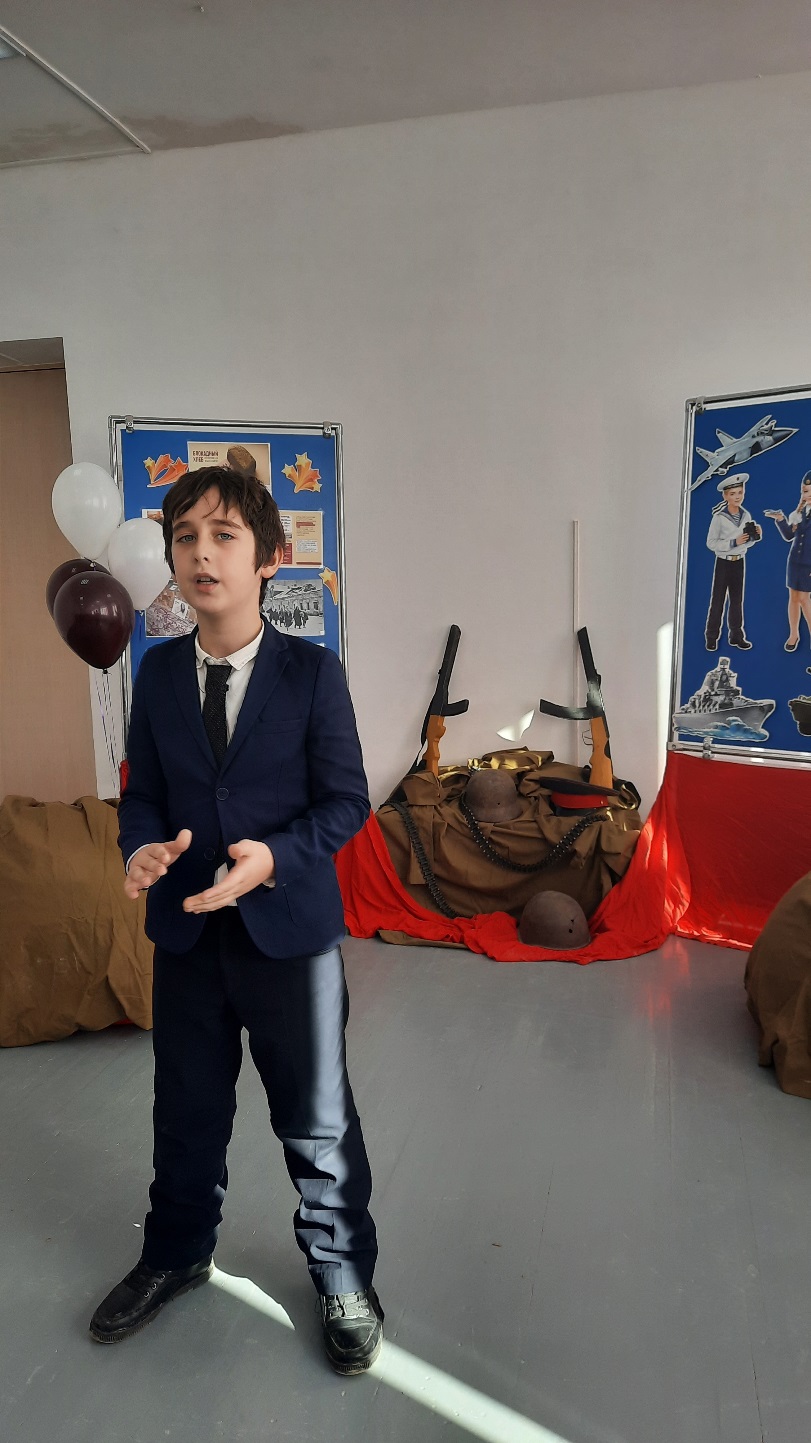 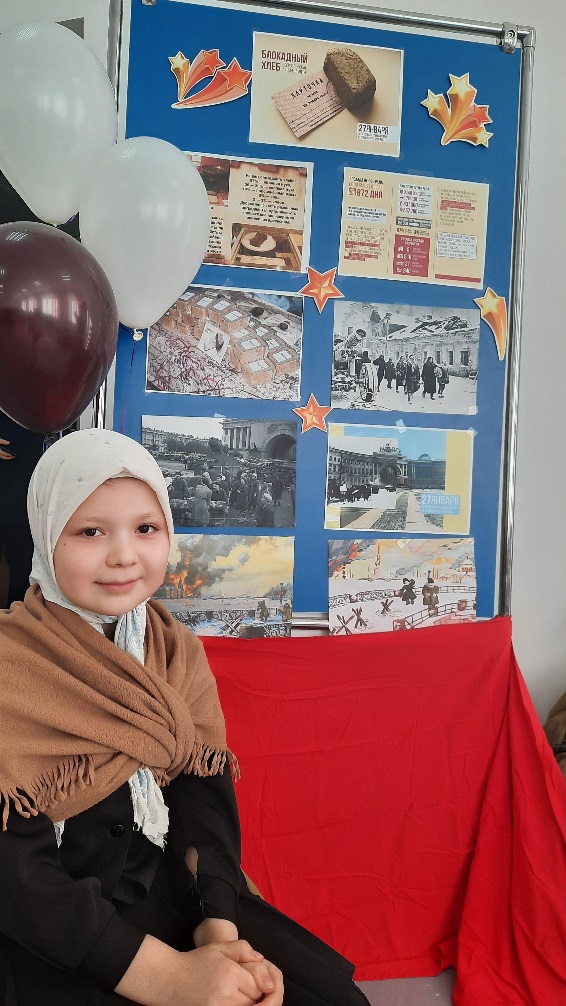 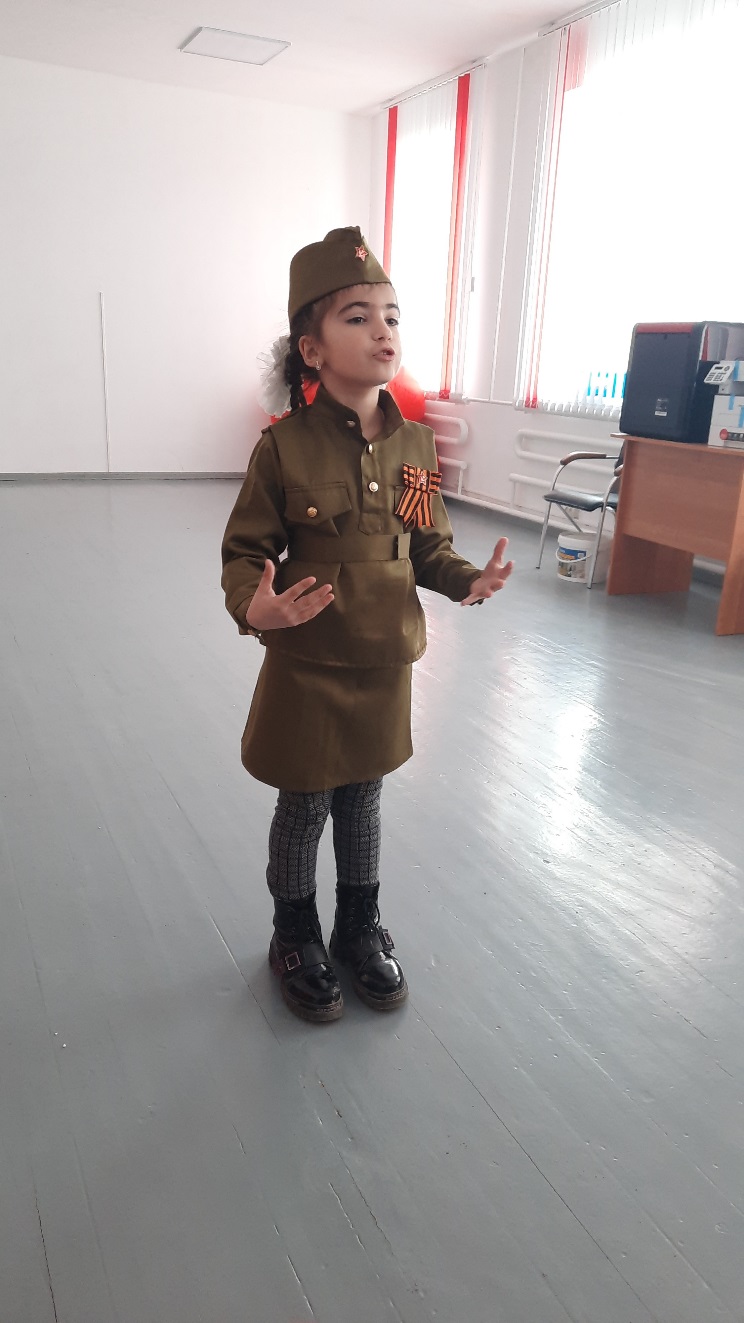 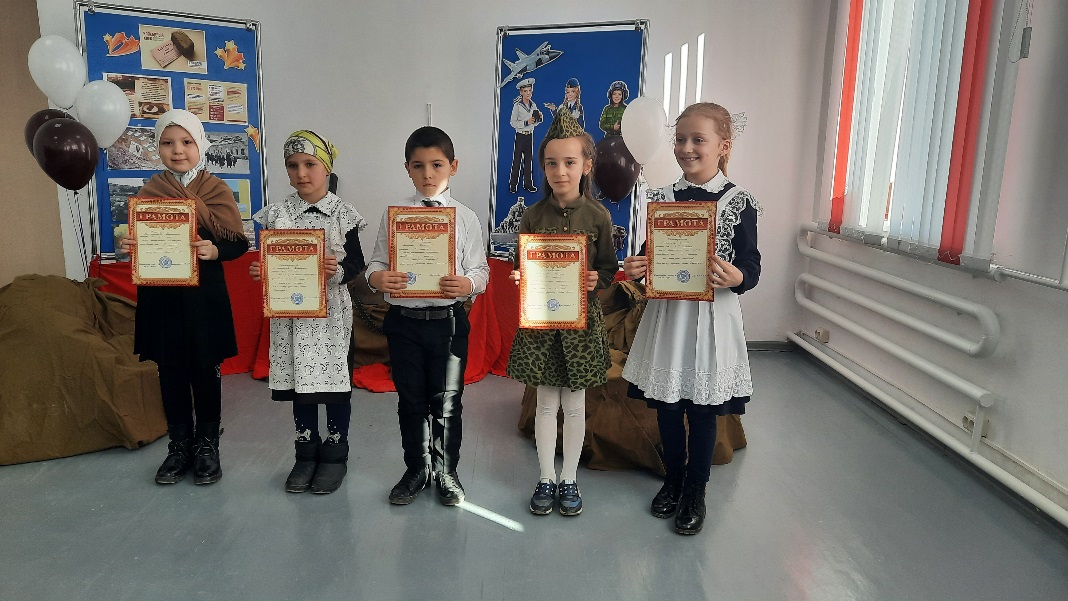 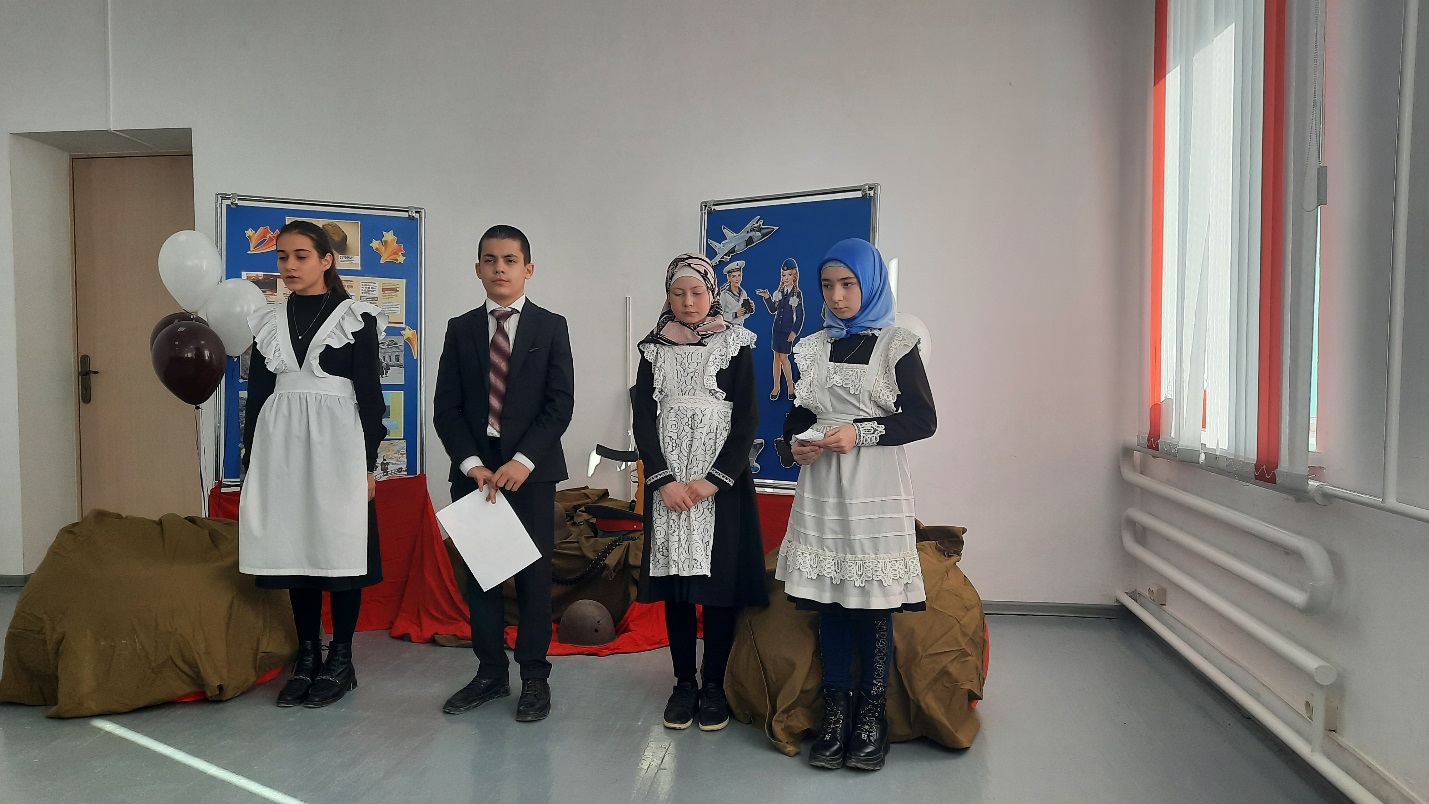 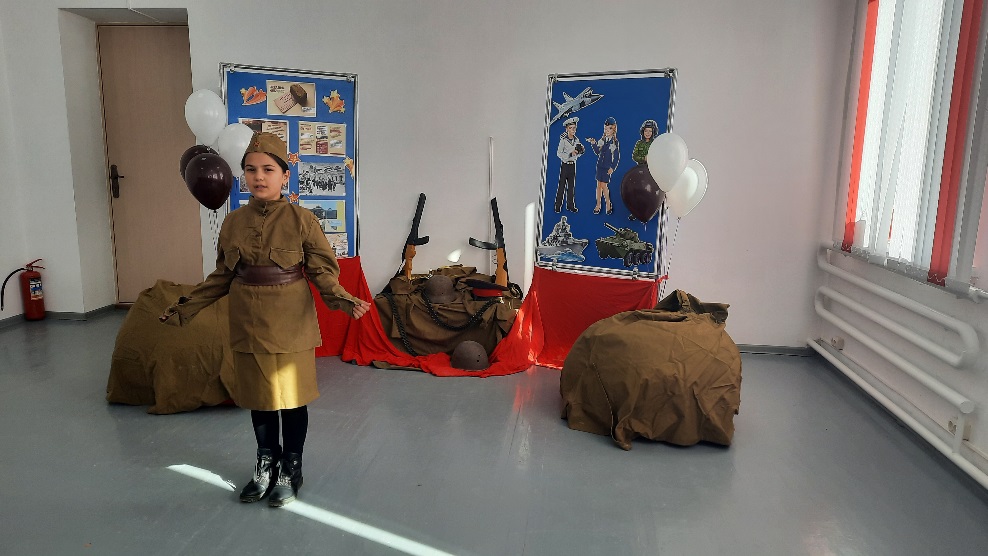  Определение победителей и призеров проводилось по трем возрастным группам:
младшая возрастная группа – учащиеся 2-4 классов,
средняя возрастная группа – учащиеся 5-7 классов,
старшая возрастная группа – учащиеся 8-11 классов.

Членами жюри являлись:
Ахмедова Б.С. учитель русского языка и лит-рыУсманова А.К. руководитель МО русс. языка и литературыПахрудинова А.Ю. учитель русского языка и лит-рыОмарова А.М. психолог гимназииВыступления конкурсантов оценивались по 2-бальной шкале по следующим параметрам:
выбор текста произведения для использования в рамках конкурса;
грамотная речь;
артистизм исполнения;
глубина проникновения в образную систему и смысловую структуру текста.

Места распределились следующим образом:
младшая возрастная группа (2-4 классы):
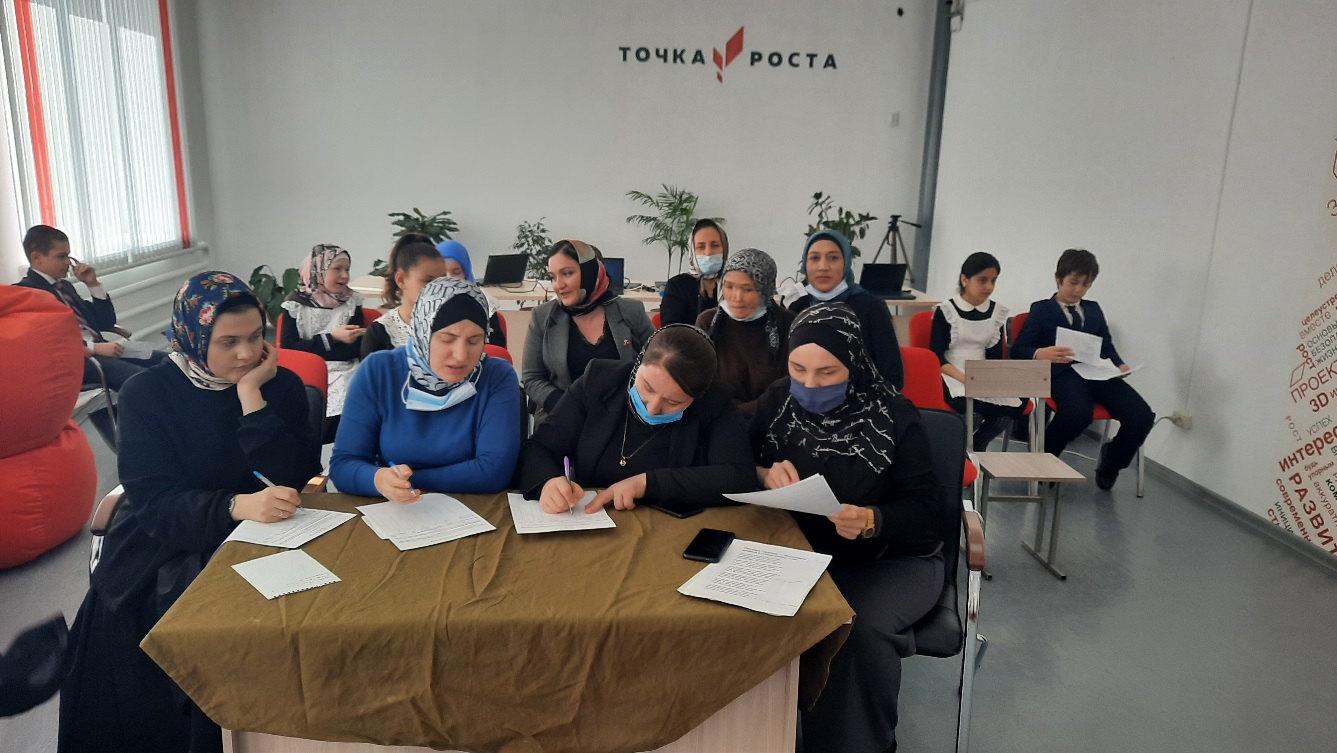 1 место – Джамиева Хадижат (4 а)2 место – А-самадова Хадижат (4 б)                 Алиханова Фатима (3 б)3 место – М-шарипова Салимат (3 в)                 Латипов Газихма (3 б)средняя возрастная группа (5-7 классы):1 место – Джамалова Фариза (7 б)2 место – Батирханова Мадина (6 а)3 место – Гаджиев Рауф (5 б)               
старшая возрастная группа (8-11 классы):1 место – Исмаилова Сиядат (10)
2 место – коллектив 8б класса.

     Это мероприятие еще раз напомнило нам, как безгранична скорбь о погибших во время войны. Но силу, а не слабость рождает она. Силу, восхищённую подвигом людей. Благодарность людям, отдавшим свою жизнь во имя нашей Родины. А наш долг - стремиться быть достойными их, наш долг - любить Родину, так как они, наш долг - сделать для народа всё, что они не успели.





Справку подготовила                                             ИО ЗДВР Магомедова З.М.